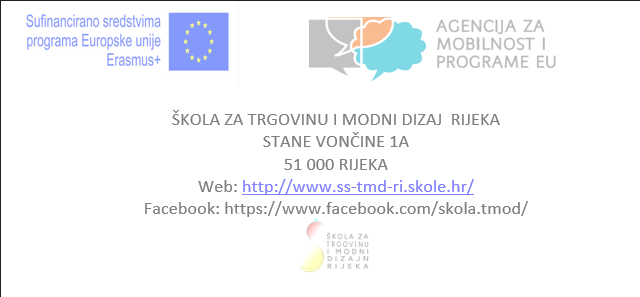 PRIJAVA MOBILNOSTI UČENIKA NA NATJEČAJ ERASMUS+ 2024.Ispunite odgovarajuću tablicu ovisno o VRSTI AKTIVNOSTI koju prijavljujete zaključno s 22.12.2023. g. Ako je potrebno, dodajte retke u tablicu. OBAVEZNA su polja označena zvjezdicom. Nepotpune prijave neće se moći uzeti u obzir. Za sva pitanja obratite se školskoj Erasmus koordinatorici i provjerite Erasmus+ 2024 vodič kroz program.VRSTA AKTIVNOSTIBROJ SUDIONIKA (učenika, bez nastavnika u pratnji)TRAJANJE MOBILNOSTI PO SUDIONIKU U DANIMABROJ NASTAVNIKA U PRATNJITRAJANJE MOBILNOSTI U DANIMA PO NASTAVNIKU U PRATNJIBROJSUDIONIKA(UČENIKA) SMANJEMOGUĆNOSTI1(otprilike)PARTNERSKAUSTANOVA,MJESTO,DRŽAVAZANIMANJE,RAZRED ugodini prijaveŽELJENI MJESEC I GODINA REALIZACIJECILJ AKTIVNOSTIKOORDINATOR MOBILNOSTI